DETOUR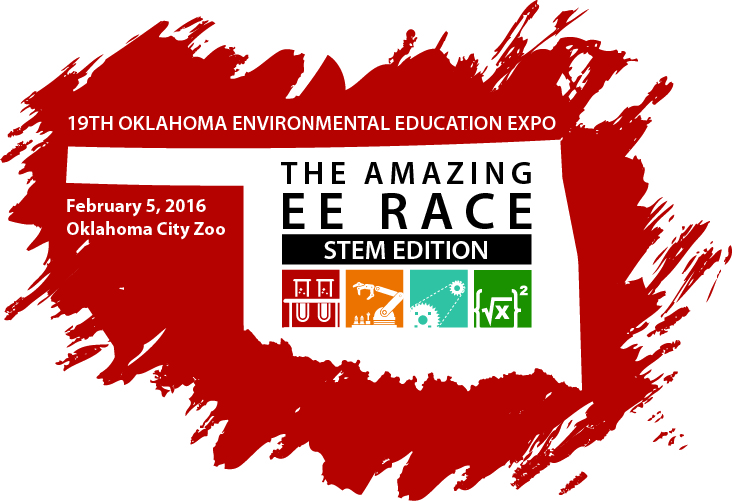 Team Name:	OKEECC 3Exhibit or Area of Zoo:	FlamingosList the observation, or discrepant event, that prompted your curiosity.Their knees bend backwards.What SCIENCE questions or prompts come to mind?Why are they coral colored?Why do they eat upside down?What TECHNOLOGY questions or prompts come to mind?Could tracking devices be used to track migration patterns?  Family groups?  Social patterns?What ENGINEERING questions or prompts come to mind?What benefit does standing on one leg give?Why do their legs bend backwards?What MATH questions or prompts come to mind?How long can they stand on one leg?DETOURTeam Name:	OKEECC 3Exhibit or Area of Zoo:	HerpetariumList the observation, or discrepant event, that prompted your curiosity.A pancake tortoise was on its back & flipped itself over.What SCIENCE questions or prompts come to mind?If he couldn’t flip himself back over, how long would he survive?What TECHNOLOGY questions or prompts come to mind?Could we apply how he flipped himself over to robotics?What ENGINEERING questions or prompts come to mind?What are the benefits to having a flatter shell?What MATH questions or prompts come to mind?How frequently do they get turned upside down?What is the average amount of time they spend on their backs?DETOURTeam Name:	OKEECC 3Exhibit or Area of Zoo:	GiraffesList the observation, or discrepant event, that prompted your curiosity.The long necks.What SCIENCE questions or prompts come to mind?How many neck bones does a giraffe have?How does that compare to humans?  Birds?  Other animals?What TECHNOLOGY questions or prompts come to mind?How could you model the POV of a giraffe?What ENGINEERING questions or prompts come to mind?Model with tinker toys the neck to leg ratio.Is there a better ratio for stability?What MATH questions or prompts come to mind?What is the ratio between the length of the neck to the legs?DETOURTeam Name:	OKEECC 3Exhibit or Area of Zoo:	Andean CondorList the observation, or discrepant event, that prompted your curiosity.wingspanWhat SCIENCE questions or prompts come to mind?Why do female condors have red eyes?What TECHNOLOGY questions or prompts come to mind?Could we use the condor’s eye to model a camera that could take pictures at a large distance?What ENGINEERING questions or prompts come to mind?How does a condor’s wingspan relate to its body size?What MATH questions or prompts come to mind?How fast can a condor fly?How far can a condor fly?DETOURTeam Name:	OKEECC 3Exhibit or Area of Zoo:	ElephantsList the observation, or discrepant event, that prompted your curiosity.Baby elephantWhat SCIENCE questions or prompts come to mind?Do elephants ever lie down to sleep?Where are an elephant’s mammary glands located?What TECHNOLOGY questions or prompts come to mind?What type of toy could you design with a computer to entertain elephants?What ENGINEERING questions or prompts come to mind?What is the tensile strength required to contain an elephant?What are the mechanical advantages to large ears and a trunk?What MATH questions or prompts come to mind?How many pounds of food do elephants consume in a day?  A week?  A year?What is the pound per square inch of pressure exerted on an elephant’s foot?